ПОСТАНОВЛЕНИЕШУÖМот 23 декабря 2022г. № 12/35        В  соответствии со  статьей  160.1, пунктом  4  статьи  160.2  Бюджетного  кодекса Российской Федерацииадминистрация сельского поселения «Уег» постановляет:1. Утвердить перечень главных  администраторов доходов бюджета  сельского поселения «Уег» муниципального района «Усть-Цилемский» Республики Коми на 2023 год и на плановый период 2024 и 2025 годов (приложение № 1).2. Утвердить  перечень  главных  администраторов  источников  финансирования  дефицита бюджета  сельского поселения «Уег» муниципального района «Усть-Цилемский» Республики Коми на 2023 год и на плановый период 2024 и 2025 годов (приложение № 2).3. Контроль за исполнением постановления возложить на главного эксперта Козлову Ию Михайловну.4. Признать утратившими силу следующие постановления администрации сельского поселения «Уег»:- от 24 декабря 2021г. № 12/19 «Об утверждении  перечней главных администраторов доходов, источников финансирования дефицита бюджета муниципального образования  сельского поселения «Уег»  на 2022 год и на плановый период 2023 и 2024 годов- от 28 июля 2022г. № 07/19 «О внесении изменений в постановление администрации сельского поселения  «Уег» от 24 декабря 2021 года № 12/19 «Об утверждении  перечней главных администраторов доходов, источников финансирования дефицита бюджета муниципального образования  сельского поселения «Уег»  на 2022 год и на плановый период 2023 и 2024 годов».5. Постановление вступает в силу с 01 января 2023 года. Глава     сельского поселения «Уег»                                           М.П.ЧупроваАдминистрациясельского поселения«Уег»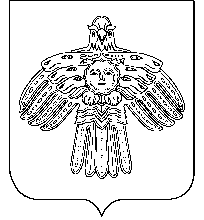 «Уег»сикт овмöдчöминсаадминистрацияОб утверждении  перечней главных администраторов доходов, источников финансирования дефицита бюджета  сельского поселения «Уег» муниципального района «Усть-Цилемский» Республики Коми на 2023 год и на плановый период 2024 и 2025 годов